Сценарий осеннего праздникадля младших школьников.Праздник осени для учащихся 1, 2, 3 классов.Сценарий содержит игры, загадки и конкурсы.Действующие лица: Ведущий, Осень, Дождик, Заяц, Урожай.Ход мероприятия:Ведущий: Здравствуйте, ребята! Сегодня мы собрались такой дружной и веселой компанией, чтобы встретить осень.Знайте, осень — это не только дождик,Это — пестрый нарядный зонтик,Это — яркие гроздья рябины,Это — желтый листик в росе,Это — фруктов большая корзинаСочных, вкусных, полезных всем!А вот и она!Появляется Осень в золотистом платье с венком из рябины и ярких осенних листьев на голове.Осень: (Алена Власова)Здравствуйте, ребята!Я вам очень рада!( песня «Осень»)Сегодня в гости я пришла, но не одна, а со своими друзьями.Ведущий:Ой, ребята, тише, тише,Что-то странное я слышу...Гость какой-то к нам спешитИ как будто бы дрожит.Кто б ты ни был — заходи,Да ребят повесели.Выбегает Заяц.Заяц: ( Коля Седунов)Так спешил я, так бежал,Что чуть к волку не попал!Испугался, ой-ой-ой.Я от страха чуть живой.Ведущий: Не бойся, заинька, мы тебя в обиду не дадим. Ты лучше с ребятами в веселую игру поиграй.а) Играют в игру «Ладошки». Ведущий читает стихи, сопровождая их движениями. По ходу рассказа дети повторяют за ведущим все движения.Вот у нас игра какая —Хлоп ладошка, хлоп другая.Правой — левую ладошкуМы похлопаем немножко,А теперь ладошкой левойТы хлопки погромче делай!Вверх ладошки — хлоп, хлоп,По коленкам — шлеп, шлеп,По плечам теперь похлопай,По бокам себя пошлепай,Можем хлопать за спиной,Хлопаем перед собой,Справа можем, слева можемИ крест-накрест руки сложим!б) игра «Собери овощи и фрукты на ощупь»в) игра «Покорми маму с завязанными глазами»Заяц:Славно мы повеселились,Поиграли, порезвились!Но что это? Тучки на небе стали сгущаться. Ой-ой-ой, кажется, дождь собирается. Я, пожалуй, побежал, а то совсем моя шубка промокнет.Заяц убегает. Выходит Дождик.( Никита Улыбышев)Дождик: Здравствуйте, ребята!Я дождик проливной,Подружитесь все со мной.Намочу я всех подряд,Кто же дождику не рад?Ведущий: А мы тебе не очень рады. Веди когда ты идешь, мы не можем выйти погулять. Правда, ребята?Дождик: А мне как обидно: когда я иду, на улице никого нет, все от меня прячутся и не хотят поиграть. Ну, вы-то, ребята, меня не боитесь? Хотите поиграть со мной?а) Играют в игру «Дождик». Ведущий произносит в произвольном порядке слова «капелька», «2 капельки», «3 капельки», «сильный дождь», «ливень», сопровождая слова движениями. Дети повторяют за ведущим движения. Когда он говорит 1 капелька — одним пальцем стучат по ладошке, 2 капельки — двумя пальцами, 3 капельки — тремя пальцами, сильный дождь — хлопают в ладоши, ливень — очень сильно хлопают.б) игра «Собери ложкой картошку»(На пол рассыпаются 6-8 картофелин. У каждого ученика своя корзинка и ложка. По сигналу надо собирать картошку ложкой, по одной штуке, и класть ее в корзинку. Побеждает ученик, собравший больше картошки за определенное время.)в) игра «Кто быстрее съест банан?»(конкурс для родителей и детей)Дождик: Понравились вам мои игры? Вот и тучка моя улетает, и мне пора. До свидания!Ведущий:Очень весело играли,Свою ловкость показали.Но уж как всегда бывает —Нам кого-то не хватает...Входит Урожай. (под музыку) (Даша Кузьменко)Урожай: Здравствуйте, ребята. Я — самый верный друг Осени — Урожай.Осень: Да, дорогой Урожай. Но мы тебя неспроста позвали. Знаю я, что ты большой выдумщик и весельчак.Урожай: Да, это так.Осень: Вот и повесели наших гостей.Урожай: С удовольствием. Сейчас мы поиграем в игру «Что растет в огороде?». Я буду задавать вопросы, а вы — отвечать «да» или «нет»а)Игра «Что растет в огороде?» Осень и урожай задают ребятам вопросы, а ребята отвечают на них словами «да» или «нет».— Растет капуста в огороде?- Да!— Краснеет помидор всегда?-Да!— А лук на грядке зеленеет?-Да!— Картошка в огороде зреет?- Да!— И на траве, как на подушке растет зеленая лягушка?— Нет!— Есть в огороде перец сладкий?- Да!— И кабачок растет на грядке?- Да!— Морковка выстроилась в ряд?- Да!— Растет на грядках шоколад?- Нет!— Растут укроп, фасоль, горох?- Да— Растет большой и злой бульдог?- Нет!Урожай: Молодцы! А еще я — мастер загадки загадывать. Вот и проверю, какие вы мастера их разгадывать.Загадки для детей:По полю рыщет,Поет да свищет.Деревья ломает,К земле преклоняет. (Ветер.) Любят девчонки,любят мальчишкиЖелтые зернышкина кочерыжке.Я это лакомство,солью натертое,Съем хоть на третье,хоть на четвертое. (Кукуруза.) Она важней всех овощейДля винегретов и борщей. (Свекла.) Он зеленый-презеленый,Просто загляденье!Он и свежий, и соленый —Просто объеденье. (Огурец.)Маленький шарикпод лавкой шарит,Живет в норке,грызет корки,Короткие ножки,боится кошки. (Мышка.) И на горке, и под горкой,Под березой и под елкой.Хороводами и в рядВ шапках молодцы стоят. (Грибы.)Урожай: Молодцы, ребята! Все загадки мои отгадали.Осень: А я для вас игру «Плетень» приготовила.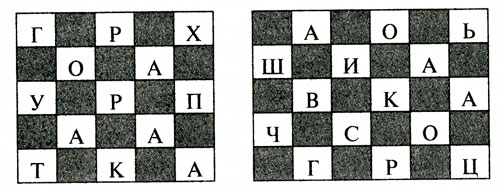 В этот плетень вписаны названия десяти овощей, растущих на огородах России. Часть букв в каждом названии закрыта. Названия овощей расположены горизонтально. Попробуйте их прочитать по открытым буквам.Ответы: горох, томат, укроп, салат, тыква. Фасоль, шпинат, свекла, чеснок, огурец.Урожай: Замечательно справились ребята с заданием, но, к сожалению, нам пора прощаться. До свиданья, ребята! До следующей осени!Осень: Ой, ребята, мне тоже пора спешить... Зима наступает. В следующем году мы обязательно встретимся. До скорых встреч!Ведущий: Вот и ушла от нас Осень, но не навсегда. Зимой она будет спать под снежным покрывалом, а через год снова вернется.-конкурс чтецов «Золотая осень»-награждение-вручение подарков